Unit 8 Lesson 4: Volvamos a la divisiónWU Observa y pregúntate: Espacios en blanco (Warm up)Student Task Statement¿Qué observas? ¿Qué te preguntas?1 Estimaciones razonablesStudent Task StatementEn cada caso, marca la estimación que sea más razonable. Muestra cómo pensaste.203040405060708090Encuentra el valor de cada cociente.a.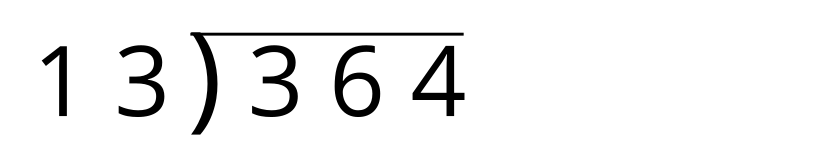 b.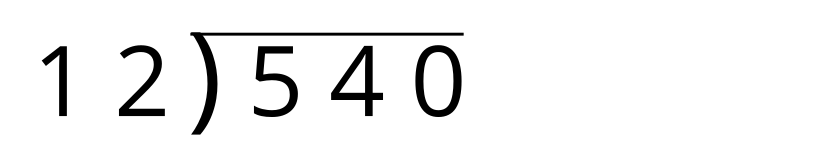 c.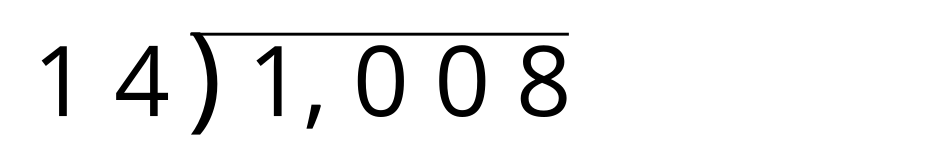 2 Dividendos y divisores desconocidosStudent Task StatementEscribe distintos números en los espacios en blanco para que las ecuaciones sean verdaderas.¿Qué estrategia usaste para escoger los números que escribiste?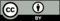 © CC BY 2021 Illustrative Mathematics®